Christopher D. Wilner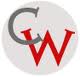 Charlotte, NCCELL: 317-694-1630EMAIL: chriswilner26@gmail.com                                                  REELS: https://www.youtube.com/watch?v=67FYDDuUHJ0 (Talent) https://www.youtube.com/watch?v=KwJi7iLGygg (Producer/Editor)EducationSyracuse University, Syracuse, NY — Class of 2014. B.S. Communication and Rhetorical Studies; Cum Laude- College of Visual and Performing Arts; Minor in Sports Management- David B. Falk College of Sport and Human DynamicsBroadcast ExperiencePIT Reporter & Podcast Host: Motor Racing Network – August 2019 TO PresentServe as pit road reporter at NASCAR sanctioned events. Broadcasts are syndicated across the country on radio stations as well as streaming platforms like Sirius XM. Working select NASCAR Truck, Xfinity, and Cup series events in addition to hosting weekly podcast “NASCAR Coast-to-Coast” covering grassroots racing news and topics on the MRN podcast platform.Announcer: International Motorsports Association (IMSA) – June 2021 To PresenTPublic Address for IMSA series  events at-track. Duties include Pre-race shows with interviews and opening ceremonies in addition to post-race victory lane. Also host fan forum events with drivers, awards banquets, and other MC duties for the series.PIT REPORTER: NBC SPORTS (IMSA at road america) – August 2021Worked as a solo pit reporter for NBC Sports’ coverage of IMSA Championship events at Road America in Elkhart Lake Wisconsin. Covered all of the drivers in both series races that aired on NBCSN and on TrackPass streaming services. Conducted interviews, live and taped hits, as well as live pit stops and victory lane. ANNOUNCER: MILLBRIDGE SPEEDWAY (SALISBURY, NC) MARCH 2021 TO PRESENTServe as Public Address member & Announcer to the speedway covering weekly dirt racing. Coverage is also simulcast on to DIRTVision’s streaming services – one of the most recognizable dirt track live stream companies in the USA. Talent: FLoRaCING (Tulsa, OK)- December 2012 TO PRESENTServe as both Pit Reporter and Play-by-play Announcer each year for the Tulsa Shootout and Lucas Oil Chili Bowl Nationals, seen live by thousands of subscribers on FloRacing streaming network and app. I cover more than 150 races each event with various interviews and segments for live pay-per view audience. Over 5,000 subscribers tuned in to over 40 hours of content for the Shootout, and more than 20,000 for the Chili Bowl.Production assistant: Nascar productions (Charlotte, nc) – march 2019 to presentEditing features and other content for IMSA and NASCAR’s digital and broadcast platforms. Assignments include, but are not limited to, commercials, preview & post-race digital highlights, Broadcast features and elements, client footage pulls, and other tasks. Used Adobe Premiere and After Effects to complete tasks. Cut clips for digital use on race days. Content has been aired on NASCAR and IMSA’s digital platforms, plus FOX and NBC Network air.Sports Anchor & Reporter: KTXS-TV (Abilene, TX)- June 2014 to June 2018Produced and anchored weeknight sportscasts and managed sports department content plan and personnel.Completed feature packages, live and taped reports, and other elements from the field with extensive writing, shooting, editing (Final Cut Pro, Edius, Adobe Photoshop, and InDesign), and delivery of content both on-air and on social media.Planned, produced and anchored “Football Friday Night” telecast – covering over 15 games with features and other elements while developing relationships with over 40 area coaches, front office members, and school officials.AwardsTexas AP Broadcast Awards 1st and 2nd place – March 2017Awarded first place for best Sports Story and was runner up in Best Sportscast by the Texas Associated Press Broadcast awards for work submitted by KTXS-TV.SkillsLive event broadcast, on-air talent, broadcast writing, videography/photography, group management, social media, Adobe Premier & After Effects, Microsoft Office suite, client relationship development, Avid editing software, Edius, ENPS, Final Cut, Audacity,verbal/written communication and interpersonal skills, organization skills, CMS software.